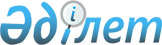 О проекте Указа Президента Республики Казахстан "О подписании Меморандума между Республикой Казахстан и Российской Федерацией о дальнейшем развитии сотрудничества по вопросам обеспечения функционирования комплекса "Байконур"Постановление Правительства Республики Казахстан от 7 января 2004 года N 10      Правительство Республики Казахстан постановляет: 

      Внести на рассмотрение Президента Республики Казахстан проект Указа Президента Республики Казахстан "О подписании Меморандума между Республикой Казахстан и Российской Федерацией о дальнейшем развитии сотрудничества по вопросам обеспечения функционирования комплекса "Байконур".       Премьер-Министр 

      Республики Казахстан 

проект     

Указ Президента Республики Казахстан  О подписании Меморандума между Республикой Казахстан и 

Российской Федерацией о дальнейшем развитии сотрудничества 

по вопросам обеспечения функционирования комплекса "Байконур"       постановляю: 

      1. Одобрить проект Меморандума между Республикой Казахстан и Российской Федерацией о дальнейшем развитии сотрудничества по вопросам обеспечения функционирования комплекса "Байконур". 

      2. Подписать Меморандум между Республикой Казахстан и Российской Федерацией о дальнейшем развитии сотрудничества по вопросам обеспечения функционирования комплекса "Байконур". 

      3. Настоящий Указ вступает в силу со дня подписания.       Президент 

      Республики Казахстан 

проект     

Меморандум 

между Республикой Казахстан и Российской Федерацией о 

дальнейшем развитии сотрудничества по вопросам 

обеспечения функционирования комплекса "Байконур"       Президент Республики Казахстан и Президент Российской Федерации, развивая положения Соглашения  между Республикой Казахстан и Российской Федерацией об основных принципах и условиях использования космодрома "Байконур" от 28 марта 1994 года, а также другие соглашения на договоренности, составляющие правовую основу взаимодействия на комплексе "Байконур"; 

      подтверждая заинтересованность обоих государств в расширении двухстороннего и международного сотрудничества по использованию космодрома "Байконур" в процессе исследования и использования космического пространства; 

      выражая удовлетворение результатами совместных работ по сохранению и развитию инфраструктуры комплекса "Байконур" в условиях его аренды Российской Федерацией, а также работ по оценке воздействия ракетно-космической деятельности на окружающую среду Республики Казахстан, 

      поручают правительствам Республики Казахстан и Российской Федерации в течение 2004 года: 

      1. Внести согласованные изменения и дополнения в следующие двухсторонние соглашения: 

      Договор  аренды комплекса "Байконур" между Правительством Республики Казахстан и Правительством Российской Федерации от 10 декабря 1994 года и Соглашение между Республикой Казахстан и Российской Федерацией о взаимодействии правоохранительных органов обеспечении правопорядка на территории комплекса "Байконур" от 4 октября 1997 года по вопросам обеспечения конституционных прав и свобод граждан; 

      Соглашение  между Республикой Казахстан и Российской Федерацией о статусе города Байконур, порядке формирования и статусе его органов исполнительной власти от 23 декабря 1995 года по вопросам расширения перечня и участия органов государственного управления Республики Казахстан в решении вопросов жизнедеятельности города Байконур; 

      Соглашение между Правительством Республикой Казахстан и Правительством Российской Федерацией по экологии и природопользованию на территории комплекса "Байконур" в условиях его аренды Российской Федерацией от 4 октября 1997 года в целях приведения его в соответствие с современными требованиями природоохранных законодательств государств. 

      2. Ускорить согласование решения вопроса о рекультивации земельных участков в местах расположения ликвидируемых шахтных пусковых установок межконтинентальных баллистических ракет на испытательном полигоне Ленинск и месте запуска космических объектов Ленинск-1 комплекса "Байконур". 

      3. Разработать и согласовать Программу празднования 50-летия космодрома "Байконур". 

      Принимают к сведению, что Правительство Республики Казахстан предпримет необходимые меры по присоединению Республики Казахстан к Режиму контроля ракетных технологий. 

      Президенты Республики Казахстан и Российской Федерации подтверждают единство позиций по всему кругу вопросов, связанных с обеспечением функционирования комплекса "Байконур", и высоко оценивают совместную деятельность Сторон по развитию сотрудничества в области исследования и использования космического пространства.       Президент                        Президент 

      Республики Казахстан             Российской Федерации 
					© 2012. РГП на ПХВ «Институт законодательства и правовой информации Республики Казахстан» Министерства юстиции Республики Казахстан
				